Отчет о проведении декады родного языка и литературыв 2019-2020 учебном году в МКОУ «СОШ №11»Декада родного яз. и лит. проходила с 17.02.2020г. по 22.04.2020г.Эпиграф: «Кого-то исцеляет от болезней Другой язык, но мне на нем не петь, И если завтра мой язык исчезнет,  То я готов сегодня умереть»(Р.Гамзатов)Предметная декада является одним из видов внеклассной работы по предмету. Во время проведения недели учитывались возрастные особенности школьников, использовались разные формы и методы учебной деятельности.Основные цели предметной недели: - повысить интерес учащихся к предмету;- сформировать познавательную активность; - расширить кругозор;- развить творческие возможности детей;- оценить влияние предметной декады на развитие интереса учеников к изучаемому предмету;- способствовать воспитанию бережного отношения к родному языку и литературе.Основные задачи недели филологии:- вовлечь все группы родн.яз. и лит. в работу  декады родного языка и литературы;- создать творческую атмосферу;- провести викторины, выставки, конкурсы, игры, беседы;В рамках декады прошли следующие мероприятия:План декады составлялся с учетом реальных коммуникативных потребностей учащихся разных возрастных групп, и ее содержание отвечало таким требованиям, как коммуникативно-побудительная направленность, информативность, образовательная ценность и доступность. Все мероприятия недели были призваны стимулировать творческую активность учащихся. В ней приняли участие ученики 2-11 классов.17.02.2020г. было проведено открытие недели - «Оформление тематического уголка, посвящённого Декаде родного языка».18.02.2020г.  среди учащихся 5-7кл.,8-9кл. провели школьную акцию «Тотальный диктант». Обучающиеся приняли активное участие в данном мероприятии. 19.02.2020г. Салихкадиева Х.А. и Рамазанова П.А. по данной акции подвели  итоги. Победителям и призёрам были вручены грамоты.20.02.2020г. учитель родного яз. и лит., Джанаева Р.Г. провела открытый урок «Путешествие в страну имени числительного». На уроке учитель использовала все современные формы и методы по ФГОС. В конце урока была проведена рефлексия,  дети сами  оценили свою деятельность и достигнутые результаты. На уроке была использована физкультминутка для снятия напряжения с мышц глаз, рук и спины. Для повышения работоспособности проводилась смена видов деятельности. Урок достиг поставленной цели и заслуживает высокой оценки.20.02.2020г. был проведён конкурс на лучшую стенгазету, посвящённую 75-летию ВОВ. В конкурсе приняли участие 2-11 кл. Жюри определило 1,2,3 места. Участники были награждены грамотами.21.02.2020г. Рамазанова П.А. также провела открытый урок с использованием современных технологий «Существительное». В самом начале урока педагог сумел мотивировать обучающихся на продуктивную деятельность, четко озвучил цели и задачи учащимся.    Пагимат Абдуллаевна применила интересный подход в проверке домашней работы: взаимопроверка.    На уроке использовались компьютерные технологии с целью повышения качества образования учащихся: подача справочного материала, осуществление самопроверки, взаимопроверки, визуальное восприятие информации. В ходе проведения урока учитель полностью реализовала цели и задачи поставленные первоначально. Присутствующие дали высокую оценку уроку.22.02.2020г.  у  И.Г.Магомедовой  прошёл открытый урок во 2 «б» кл. «Любите родной язык». Урок проведён с применением технологий развивающего обучения. Начало урока было организованным, настрой на урок хороший. В начале урока учитель задал вопрос, который стал хорошей мотивацией к уроку. Учителем использовались следующие приемы активизации познавательной деятельности – это постановка проблемных вопросов, использование новых информационных технологий, использование фрагментов из устного народного творчества. Проведена работа с орфограммами, с использованием ИКТ. Учитель использовал самопроверку. Очень плавно и профессионально учитель подвел детей к теме урока, которую ребята озвучили самостоятельно. Урок достиг своей цели, поставленные задачи реализованы. Индира Гебековна провела урок на высоком методическом уровне, имеет практическую значимость  как для молодых педагогов, так и опытных.25.02.2020г.  Магомедова У.Х. провела брейн-ринг « Родной язык – это наше богатство»  среди учащихся 5 кл.Ребята прикоснулись к истокам родного языка, увлеченно отгадывали происхождение слов и их значение.   Данное мероприятие - часть системной работы учителя по развитию интереса обучающихся к родному языку. Мероприятие показало высокую степень развития познавательных интересов обучающихся по родной литературе, способствовал самореализации их возможностей. Ход мероприятия строился на основе беседы с учащимися, опираясь на их знания, полученные на уроках родного языка, а также учитывая личный опыт.    На каждой карточке  детям предлагалось выполнить задание, что заинтересовало учащихся. Они с удовольствием их выполнили и справились в полном объёме. Ребята активно участвовали в обсуждении, задавали вопросы, приводили интересные примеры, делали выводы и обобщения, высказывали свои мысли по поводу услышанного. 27.02.2020г.  Рамазанова П.А. провела лингвистический турнир среди 5 «а» и 5 «в» кл. Учитель широко использует возможности компьютерной и мультимедийной техники.   Данное мероприятие  было организовано и проведено на высоком профессиональном уровне. Именно такие мероприятия вырабатывают интерес к родному языку, создают творческую атмосферу сотрудничества, формируют активную жизненную позицию, высокие нравственные качества учащихся.    С самого начала чётко прослеживалась подготовленность учащихся к мероприятию. Эстетическое оформление мероприятия осуществлялось путем украшения зала портретами поэта и стенгазетами на военно-патриотическую тему. Учитель показал высокий методический уровень подготовки и проведения мероприятия. 28.02.2020г.  заключительным этапом  декады родного языка и литературы стал конкурс чтецов «Строки, опалённые войной». На данном мероприятии учащиеся проникновенно декламировали стихи на русском, даргинском и кумыкском языках.Выразительно и проникновенно звучали творения Аминат Абдулманаповой, Мусы Джалиля, Расула Гамзатова, Ахмеда Джачаева, стихи собственного сочинения и другие.  В выбранных произведениях учащиеся старались передать своё понимание текста, выразить свои чувства. Такие конкурсы стимулируют интерес детей к художественному слову, помогают овладевать средствами выразительности, развивают артистические способности. 
Победители конкурса на закрытии декады родн.яз. и лит. были награждены грамотами, участники – сертификатами.План недели был выполнен, все мероприятия прошли на хорошем методическом уровне. Запланированные мероприятия помогли учащимся проявить и развить общеязыковые, творческие, интеллектуальные и познавательные способности, расширить эрудицию и общеобразовательный кругозор.    (Фотоотчёт прилагается)Руководитель ШМО учителей родного языка и литературы     МКОУ «СОШ №11» г.Избербаш  /____________ /  Тааева З.М.   Директор «МКОУ СОШ №11» /_____________ / Шахамирова А.Ш.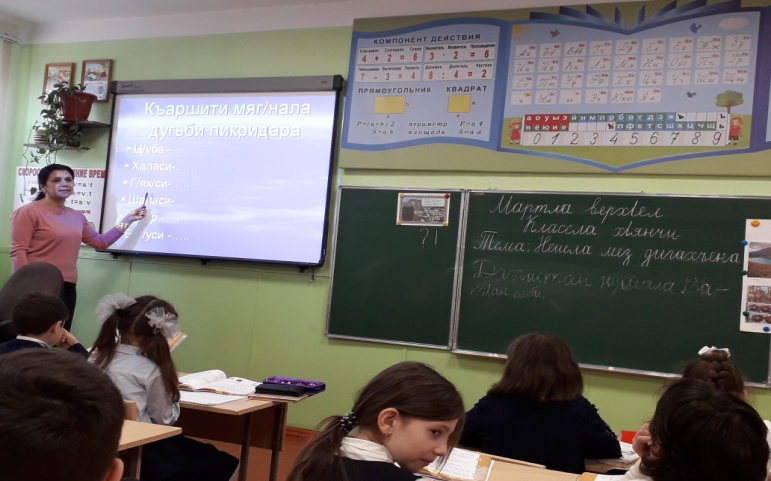 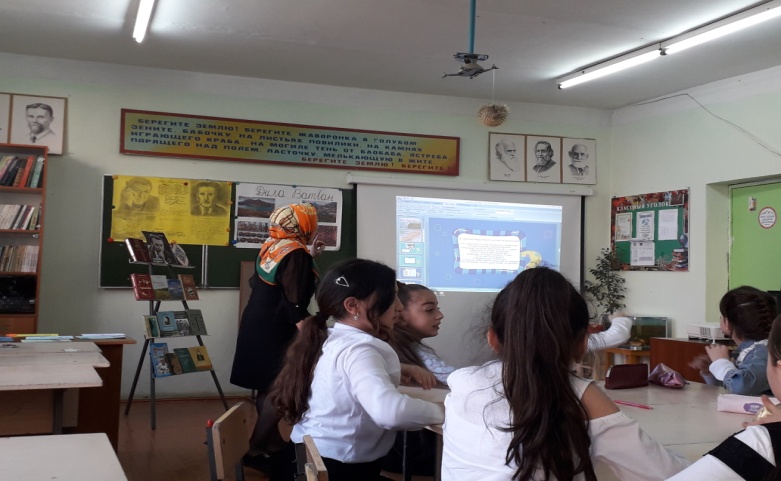 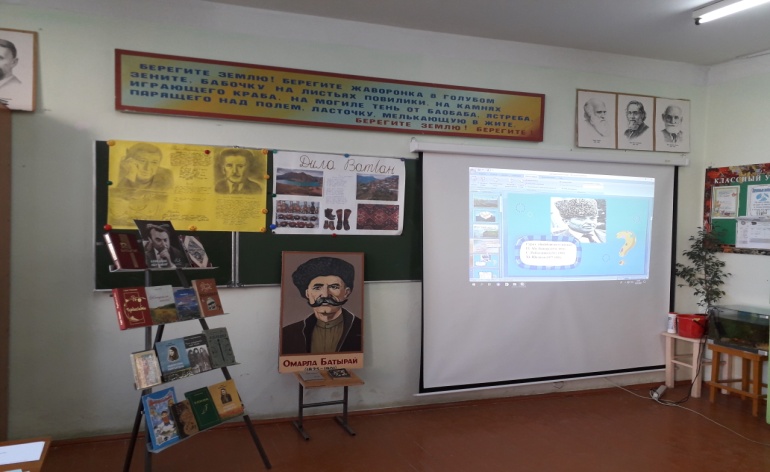 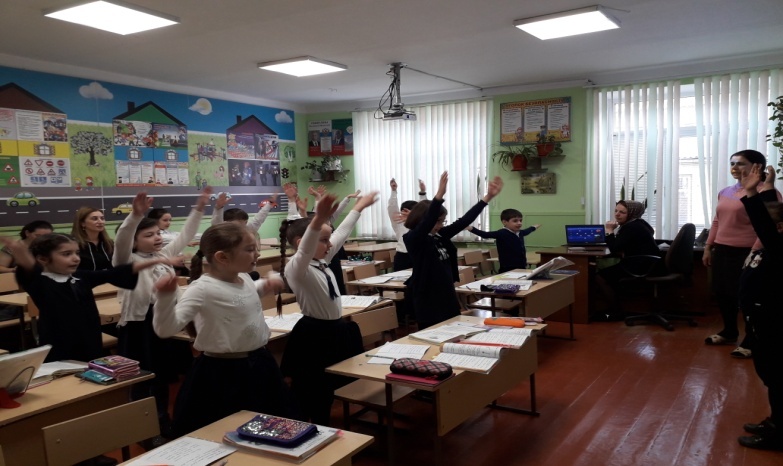 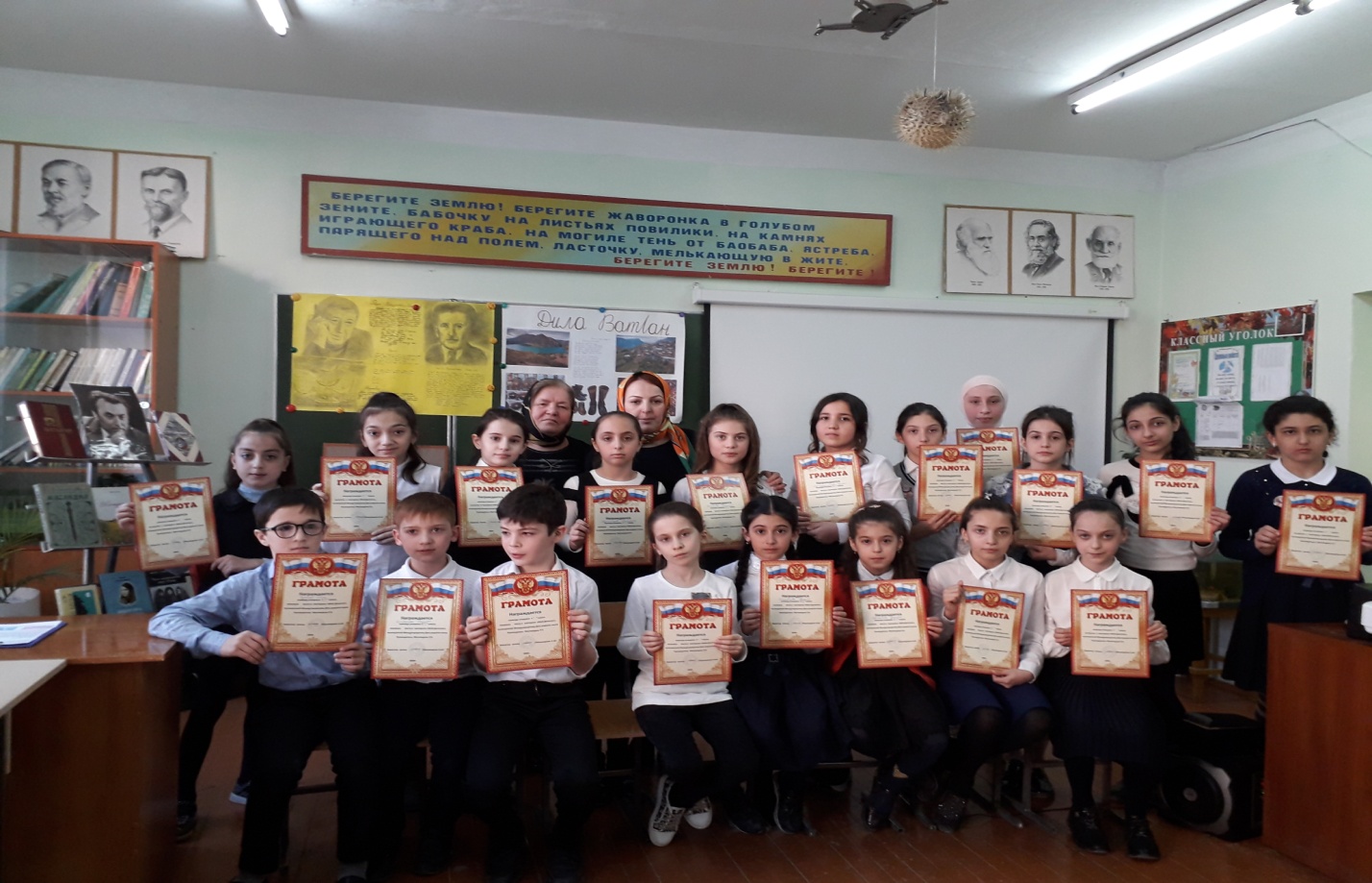 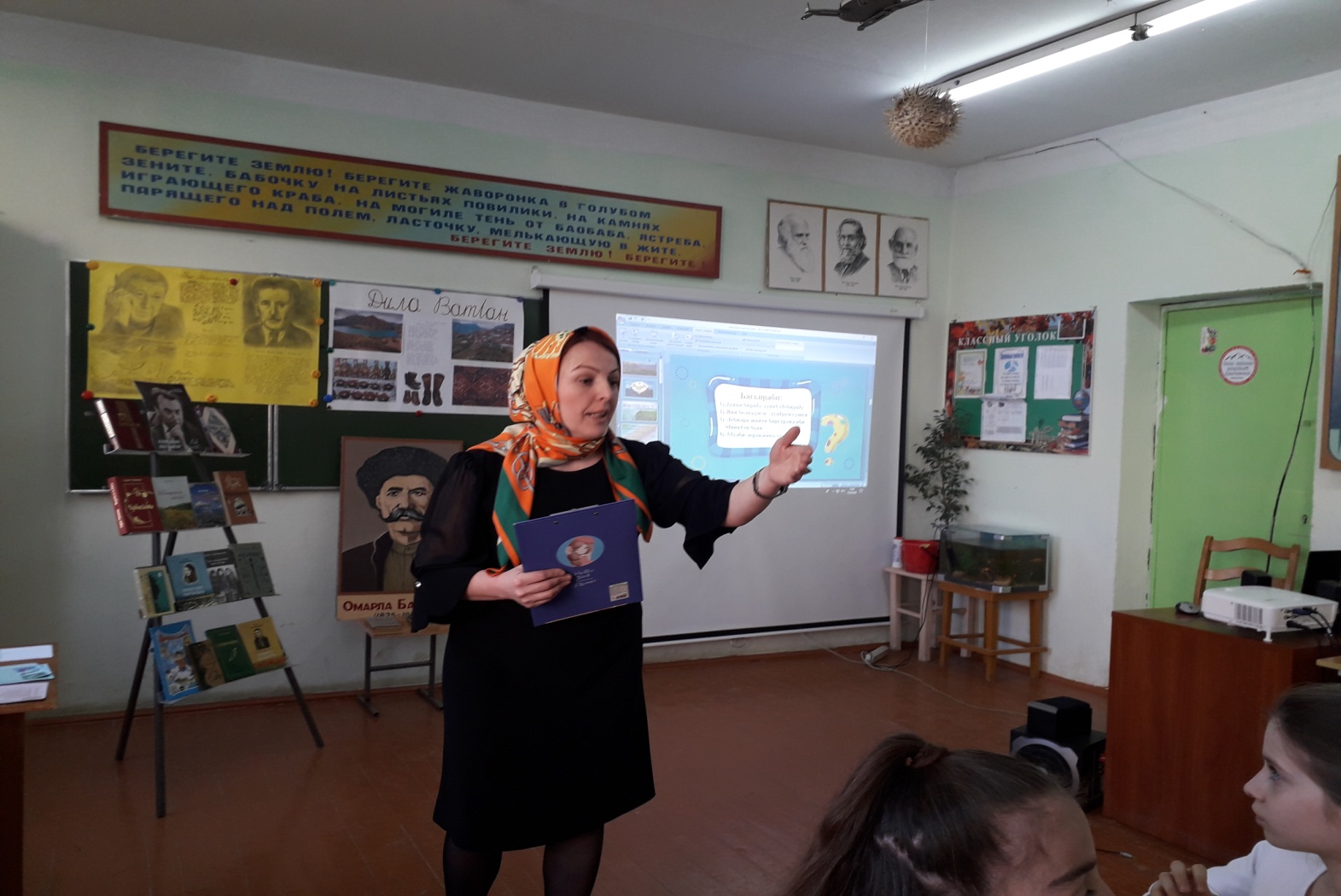 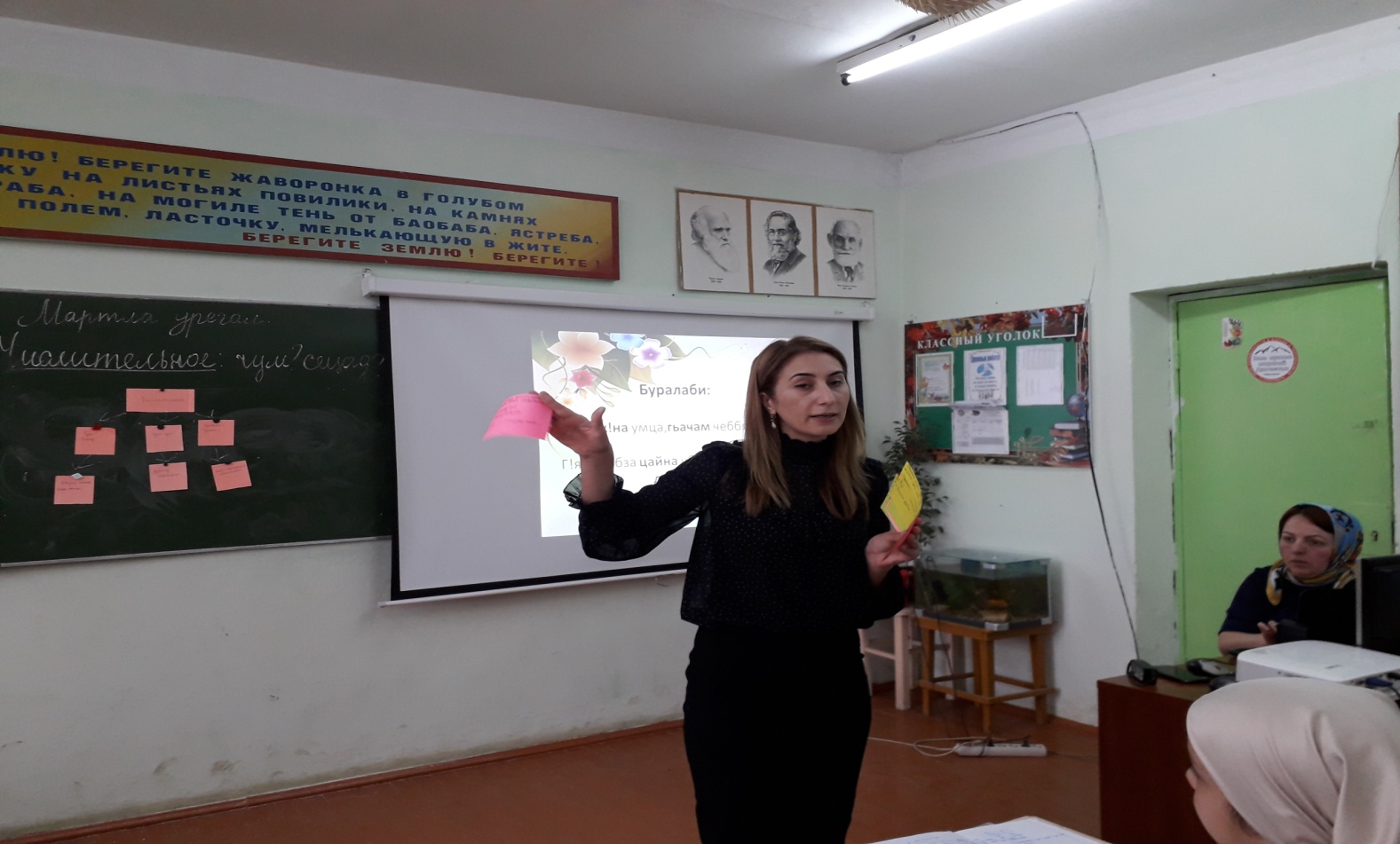 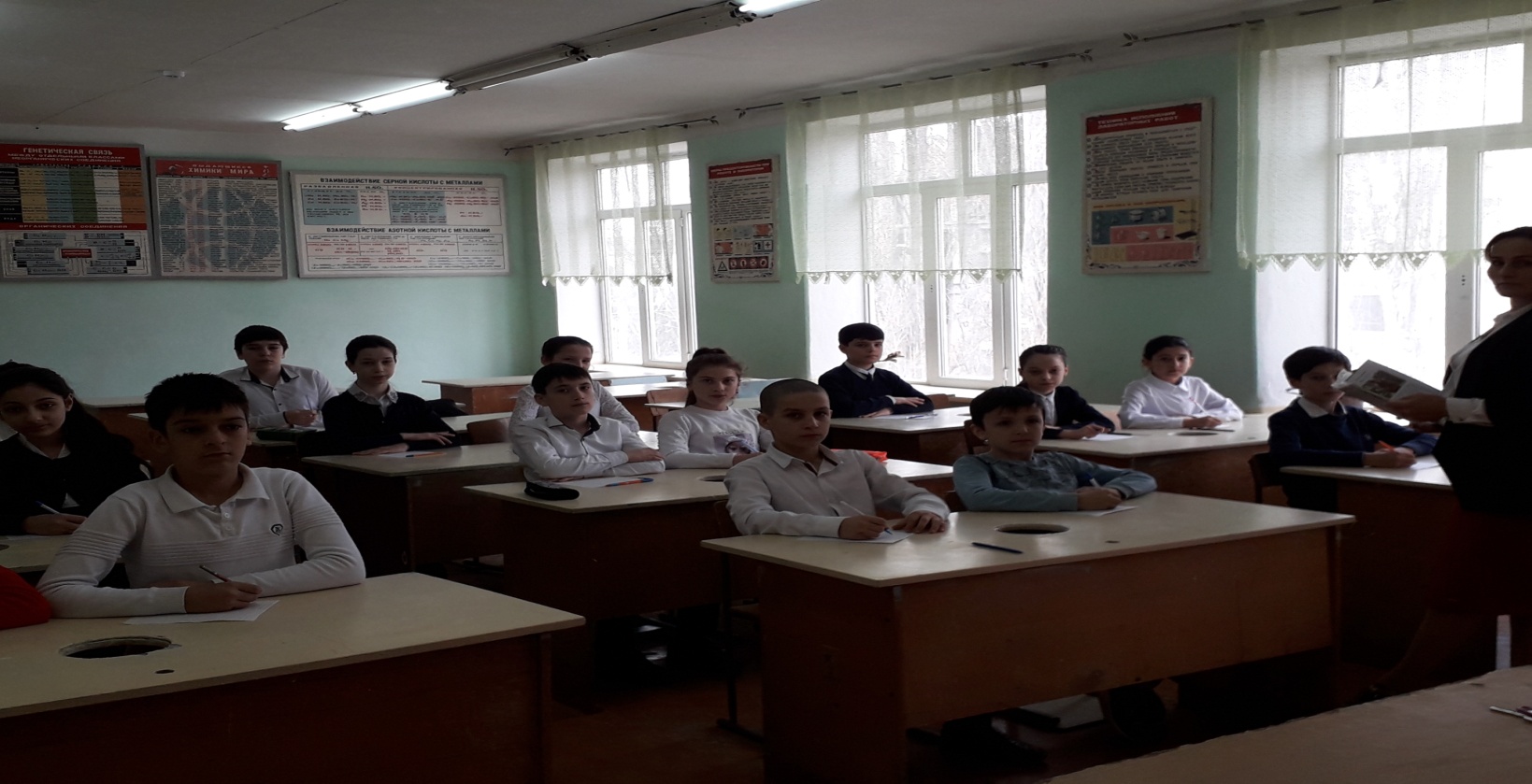 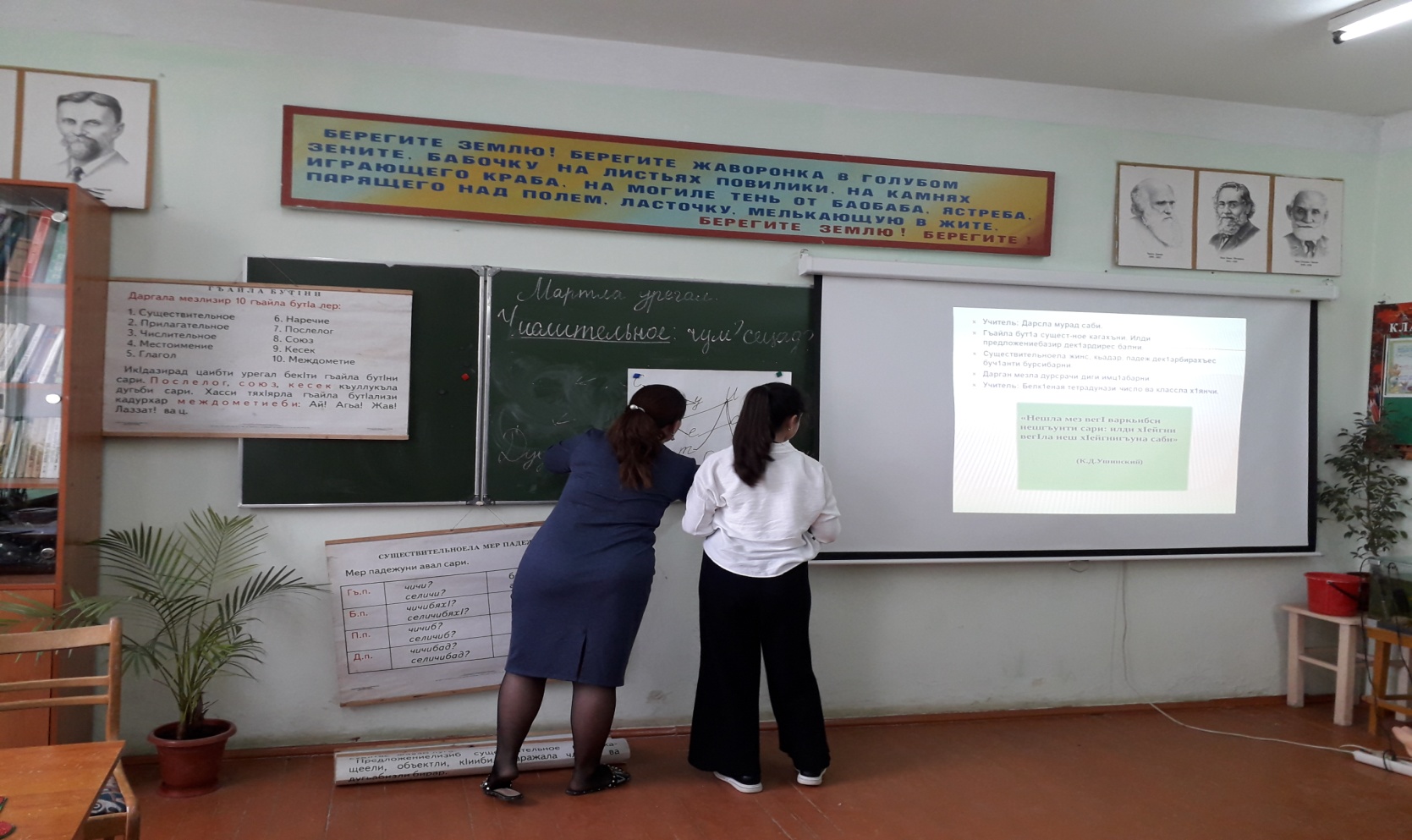 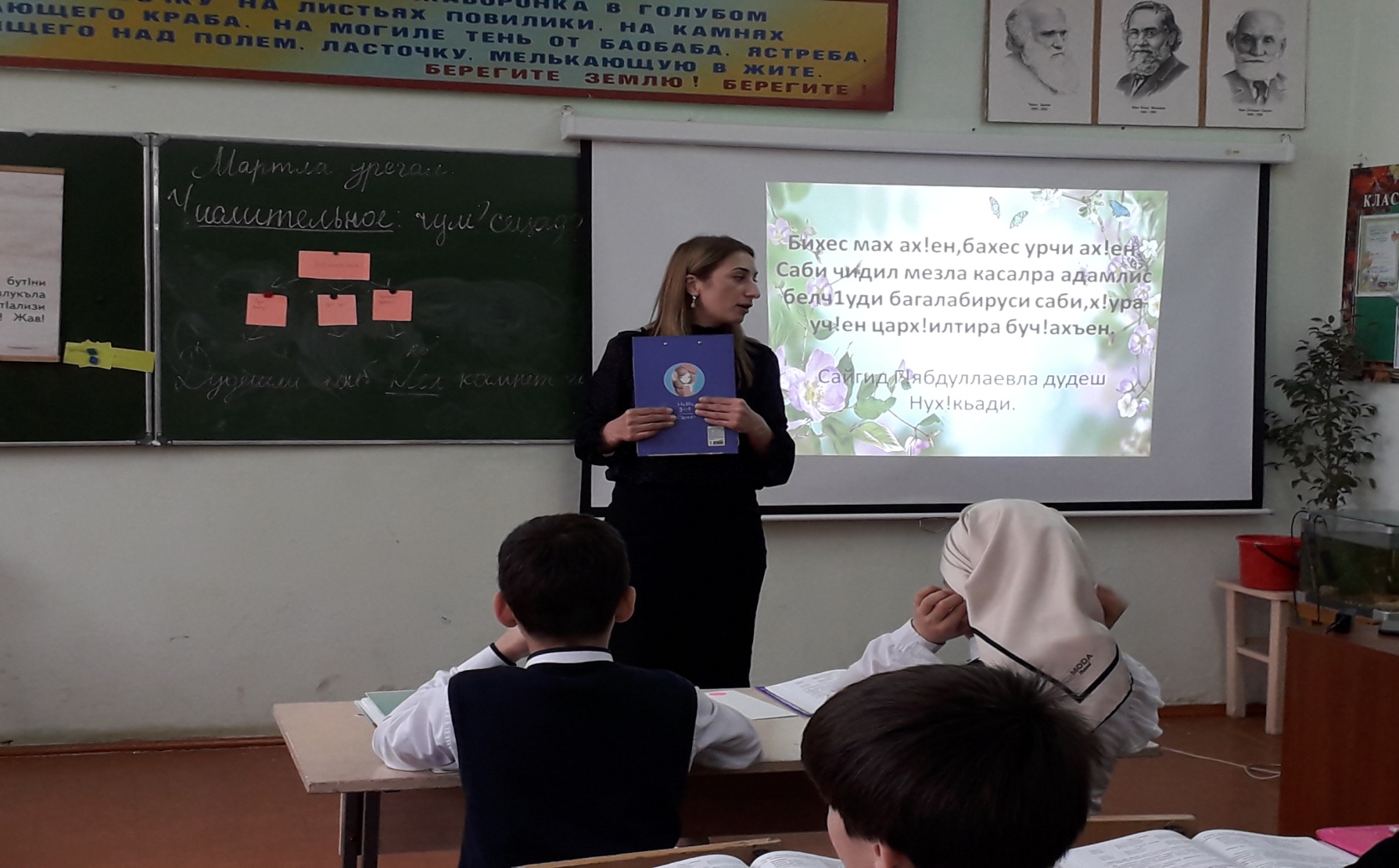 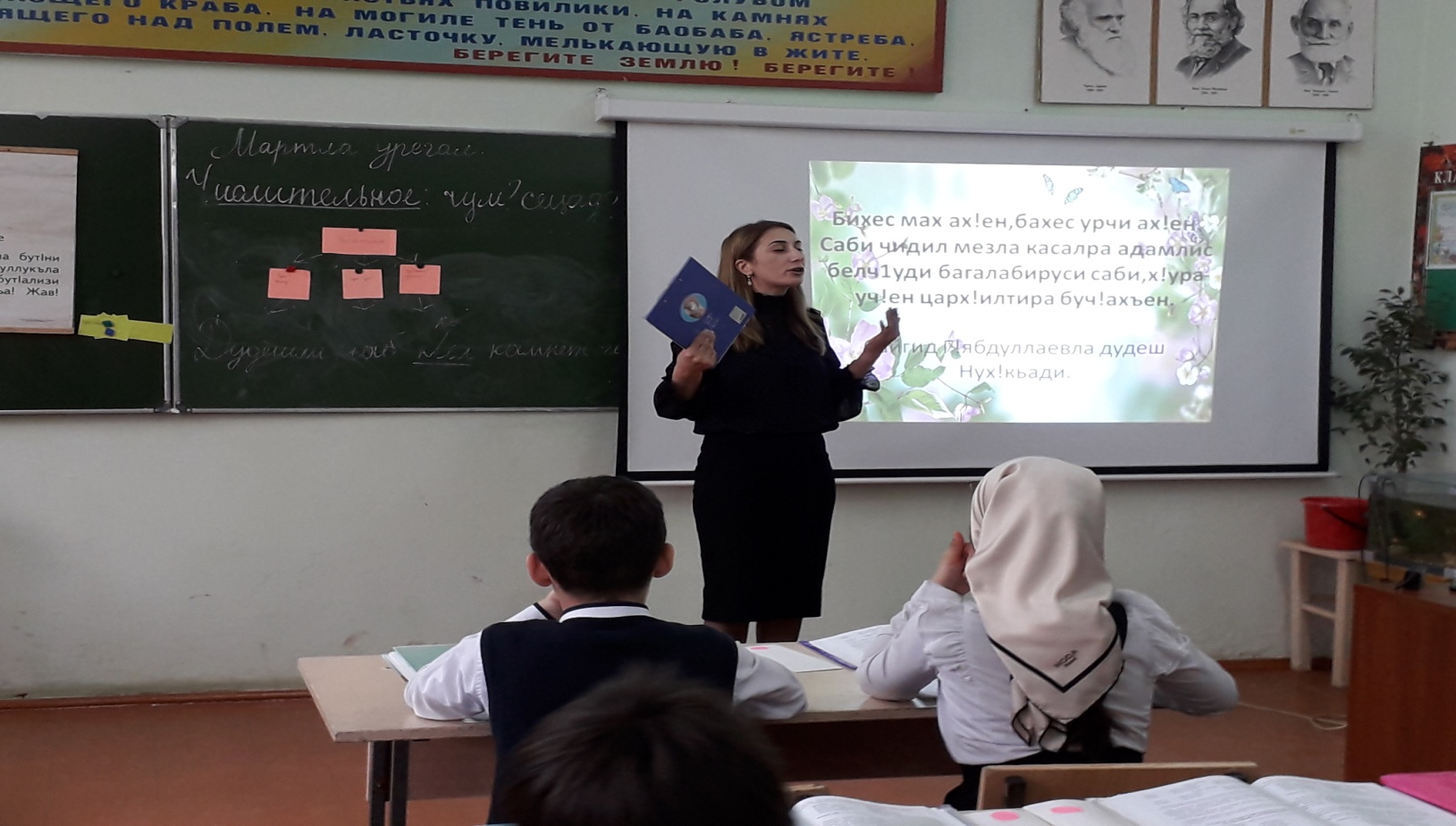 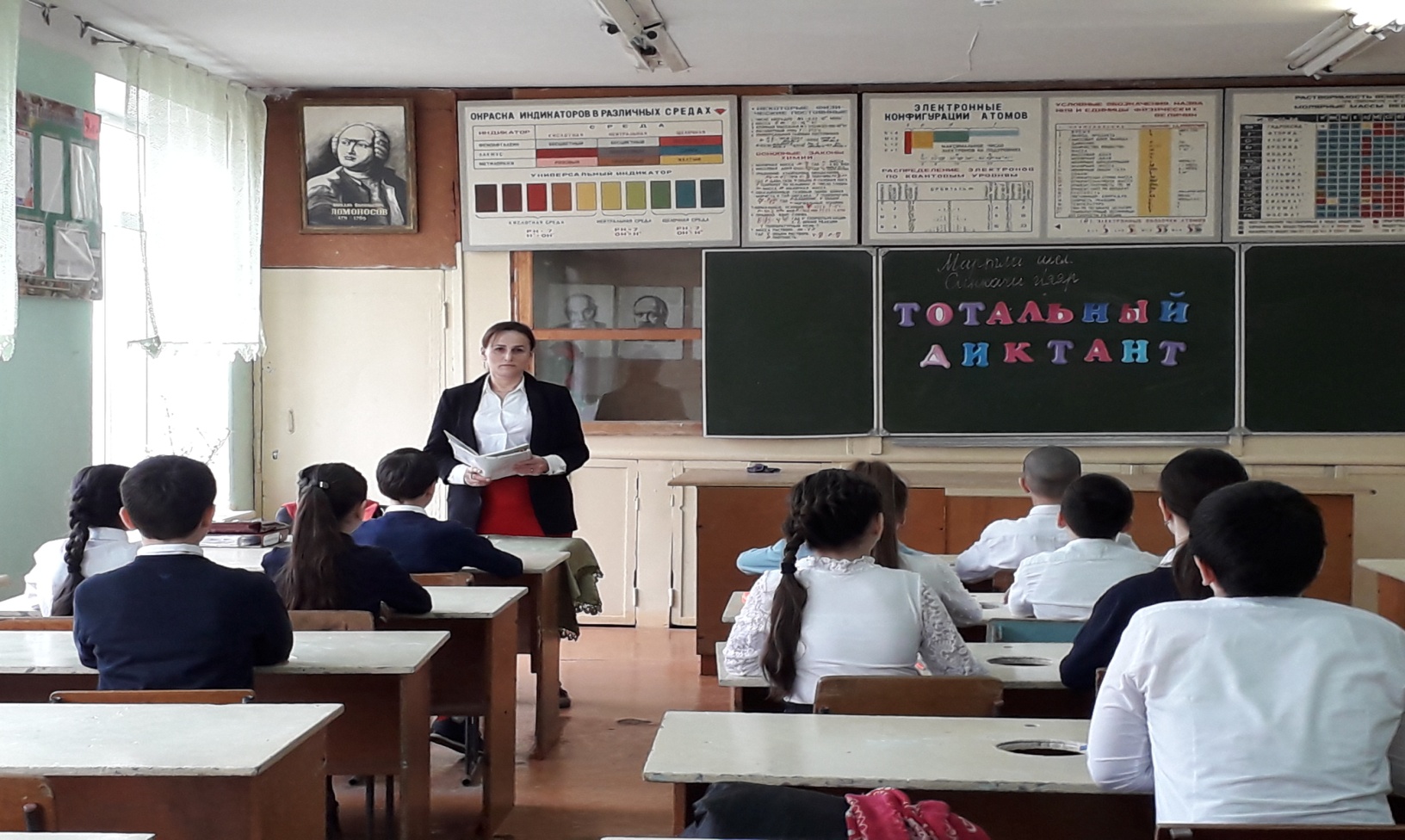 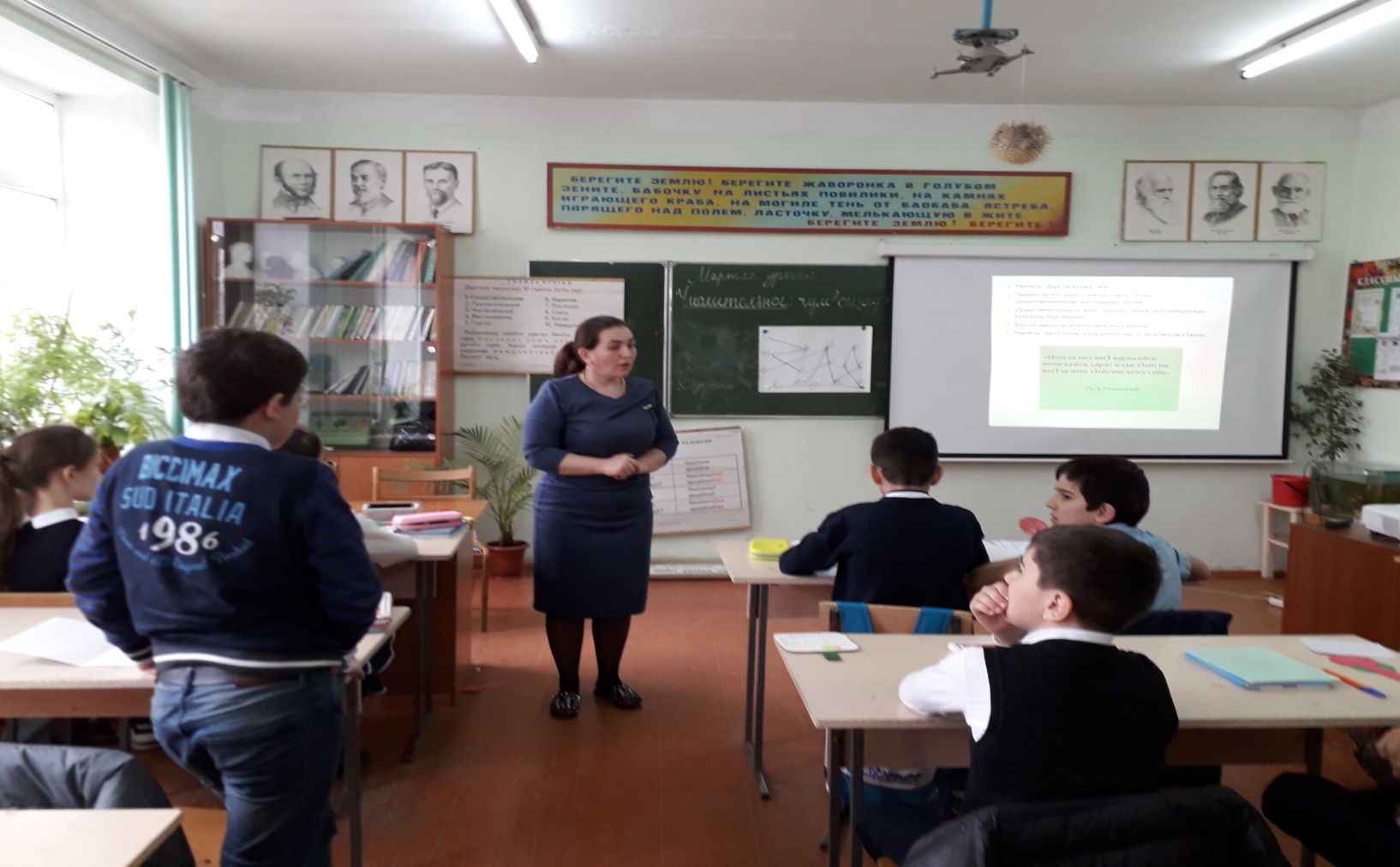 №МероприятиеСрокиКабинетОтветственныеОткрытие недели«Оформление тематического уголка, посвящённого Декаде родного языка»17.02.2020г.№24Тааева З.М.Сайдиев С.А.Магомедова И.Г.Салихкадиева Х.А.Магомедова У.Х.Курбанова Д.А.Рамазанова П.А.Джанаева Р.Г.Школьная акция«Тотальный диктант»18.02.2020г.  5-7кл.8-9кл.Салихкадиева Х.А.Рамазанова П.А.Конкурс «Лучшая стенгазета, посвящённая 75-летию ВОВ»20.02.2020г.БиблиотекаГаджиева М.А.Магомедова М.А.Открытый урок«Нешла мез дигахъена» («Любите родной язык»)22.02.2020г.  (2 «б» кл.)№26начало: 8:45Магомедова И.Г.Открытый урок«Путешествие в страну «Числительное»»20.02.2020г. (4 «г» кл.) №26начало: 9:35Джанаева Р.Г.Открытый урок«Существительное»21.02.2020г. (6 «б» кл.)№6начало: 11:10Рамазанова П.А.Конкурс чтецов«Строки, опалённые войной»28.02.2020г.  №6начало: 14:00Тааева З.М.Брейн-ринг25.02.2020г.  (5 «б», «г», «д», «е» кл.)№5начало: 14:30Магомедова У.Х.Лингвистический турнир27.02.2020г.  (5 «а», «в» кл.)№6начало: 11:10Рамазанова П.А.